COURSE INFORMATON COURSE INFORMATON COURSE INFORMATON COURSE INFORMATON COURSE INFORMATON COURSE INFORMATON Course TitleCodeSemesterL+P HourCreditsECTSLaw of InheritanceLAW 27172+132Prerequisites-Language of InstructionTurkish 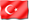 Course LevelBachelor's Degree (First Cycle Programmes)Course TypeCompulsoryCourse CoordinatorAsst. Prof. Dr. Cem DinarInstructorsAsst. Prof. Dr. Cem DinarAssistantsGoalsThe aim of this course is to explain the basics of Turkish law of inheritance and the rules regarding distribution of the estate, together with the division of matrimonial property.ContentThis course covers issues such as the determination of legal inheritors and beneficiaries, types of testate succession (wills and agreement of inheritance, official inventory of the estate, partition and distribution of the estate and its comparison with the division of matrimonial property.Learning Outcomes Program Learning OutcomesTeaching Methods Assessment Methods 1) Students who successfully complete this course will be able to identify the relationship between legal inheritors and beneficiaries, 1,3,4,5,6,101,2,3A2) Wills, Agreements of Inheritance and their effects on distribution of estate2,3,5,10,111,2,3,4A3) Distribution of estate and its relationship with the division of matrimonial property2,3,5,9,101,2,3,4ATeaching Methods: 1: Lecture, 2: Question-Answer, 3: Discussion, 4: Case study / practical course Assessment Methods: A: Testing, B: Presentation C: HomeworkCOURSE CONTENTCOURSE CONTENTCOURSE CONTENTWeekTopicsStudy Materials1Introduction2Legal Heirs3Legal Heirs4Requirements as to form in testate succession5Merits of wills and agreements of inheritance6Merits of wills and agreements of inheritance7MIDTERM EXAM8The Concept of Estate9Request for the official inventory of the estate10Measures to be taken to protect the estate11Action for distribution of the estate by court12Action for distribution of the estate by court13Division of Matrimonial Property14The effect of the divison of matrimonial property on heirshipRECOMMENDED SOURCESRECOMMENDED SOURCESTextbookRona Serozan/B. İlkay Engin, Miras Hukuku, 3rd edition, İstanbul 2011.Additional ResourcesMustafa Dural/Turgut Öz, Miras Hukuku, 6th edition, İstanbul  2012.MATERIAL SHARINGMATERIAL SHARINGDocumentsAssignmentsExamsASSESSMENTASSESSMENTASSESSMENTIN-TERM STUDIESNUMBERPERCENTAGEMid-terms1100Total100CONTRIBUTION OF FINAL EXAMINATION TO OVERALL GRADE60CONTRIBUTION OF IN-TERM STUDIES TO OVERALL GRADE40Total100COURSE CATEGORYExpertise/Field CoursesCOURSE'S CONTRIBUTION TO PROGRAMCOURSE'S CONTRIBUTION TO PROGRAMCOURSE'S CONTRIBUTION TO PROGRAMCOURSE'S CONTRIBUTION TO PROGRAMCOURSE'S CONTRIBUTION TO PROGRAMCOURSE'S CONTRIBUTION TO PROGRAMCOURSE'S CONTRIBUTION TO PROGRAMCOURSE'S CONTRIBUTION TO PROGRAMNoProgram Learning OutcomesContributionContributionContributionContributionContributionContributionNoProgram Learning Outcomes123451Ability to comprehend, solve, and to attain analytical and critical thought processesX2Within the ambit of lifelong learning, to direct continuous renewal and cultivation of knowledge attained in the field of lawX3To master legal resources and legal precedents; to be able to conduct comparative legal analyses in national and international legal arenasX4To improve settlement options; to implement creative and innovative solutionsX5To be equippet with comprehensive and comparative knowledge gained through the study of law, enabling the transfer of this knowledge into the social and economic fields. To attain analytical thinking between cross disciplinesX6To attain the ability to comprehend and solve legal problems pertaining to global economyX7To obtain knowledge of current legal subjects, through the aid of the English languageX8To be able to utilize proficiency at an intermediate level foreign languageX9To attain professional and scientific ethical tenants in the field of law, as well as in society at largeX10To attain the ability to write, speak and listen effectively, in the field of lawX11To be open-minded, to be tolerant of different ideas, to be constructive, to have self-confidence, and to be responsible both during individual studies and/or during team studies. To work effectively and efficientlyXECTS ALLOCATED BASED ON STUDENT WORKLOAD BY THE COURSE DESCRIPTIONECTS ALLOCATED BASED ON STUDENT WORKLOAD BY THE COURSE DESCRIPTIONECTS ALLOCATED BASED ON STUDENT WORKLOAD BY THE COURSE DESCRIPTIONECTS ALLOCATED BASED ON STUDENT WORKLOAD BY THE COURSE DESCRIPTIONActivitiesQuantityDuration
(Hour)Total
Workload
(Hour)Course Duration (Including the exam week: 16x Total course hours)14342Hours for off-the-classroom study (Pre-study, practice)14     114Mid-terms111Final examination111Total Work Load58Total Work Load / 25 (h)2,32ECTS Credit of the Course 2